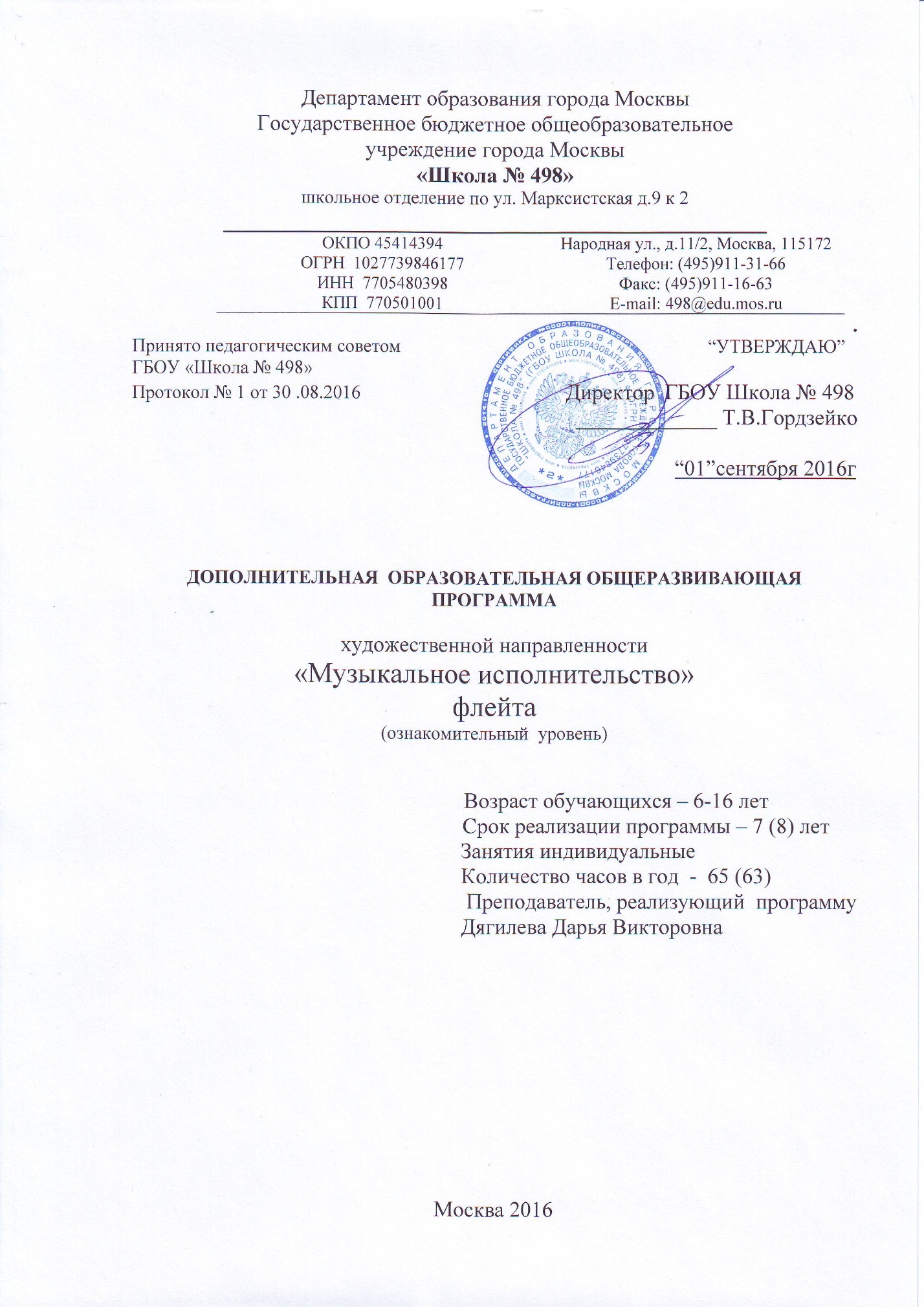  Пояснительная записка         В последние годы существенно изменились условия деятельности музыкального образования  в школе.Поступающие в школы дети сильно отличаются по уровню способностей. Такое явление, как резкое уменьшение числа здоровых детей школьного возраста при общем увеличении учебной нагрузки в общеобразовательных школах, вынуждает принимать в контингент учащихся практически всех желающих без учета индивидуальных способностей.             Принцип единообразия и усредненности тормозит развитие учащихся.Учитывая разные возможности учащихся, программа, отражая академическую направленность репертуара, предлагает для одного и того же класса различные по уровню сложности программы.Данная программа рассчитана на обучение детей по двум направлениям, соответствующим разным уровням способностей учащихся:- повышенного уровня- общего музыкально- эстетического развития                                   Цель программыВоспитание средствами музыки творческой, гармоничной личности посредством развития эстетического вкуса и индивидуальных способностей учащегося, формирование нравственных качеств и интереса к мировому музыкальному наследию.                                          ЗадачиСовременным задачами обучения детей в классе флейты являются:- развитие природных способностей детей;- формирование навыков игры на флейте;- освоение предметов музыкально-теоретического цикла;- формирование навыков  музицирования в ансамбле;- выявление наиболее одаренных детей для их профессиональной ориентации;- формирование и развитие исполнительских качеств. Программа выстраивается с учетом индивидуальных способностей ребенка и предлагает два уровня развития учащихся. Для более одаренных детей, справляющихся с примерной программой в полном объеме, свой путь развития, своя программа. Для них предлагается более интенсивное и углубленное изучение материала.Во вторую группу входят дети, в силу тех или иных причин, не справляющиеся с программой. Эти дети тоже должны и могут развиваться. Только учитывая их исходные данные, программа должна быть им по силам. Поэтому в каждой (условной) группе детей допустимо включение произведений различных по сложности и по характеру. Программа должна быть разнообразной и может включать в себя произведения классического репертуара и современного, в том числе лучшие образцы джазовой музыки, музыки к кинофильмам и так далее. В программу обязательно входят произведения, проходимые обзорно, для расширения кругозора.Данная программа пытается учесть реальные возможности большинства учащихся, не снижая требований к качеству обучения и воспитания.  Возраст детей, участвующих в реализации программыПрограмма «Флейта» предлагает начинать обучение детей шестилетнего   возраста .                               Срок реализации 7 лет            Форма занятий и продолжительность урокаОсновной формой учебной работы является урок, проводимый как индивидуальное занятие педагога с учеником, продолжительностью 1 академический час (45 мин), 2 раза в неделю.Ожидаемые результаты    Выпускник музыкального образования  школы по классу  флейты должен:- обладать достаточными техническими навыками;- исполнять произведения различного художественного содержания;- должен быть развит навык чтения нот с листа и умение  самостоятельно и грамотно разбираться в нотном тексте.                   Формы контроля успеваемости Формой промежуточной аттестации являются зачеты, академические концерты, прослушивания и переводные экзамены. Зачеты предполагают публичное исполнение программы в присутствии комиссии, проходят с обязательным методическим обсуждением, носящим рекомендательный характер.В течение учебного года все учащиеся с 1 по 7 классы должны иметь не менее трех публичных выступлений, за которые получают оценку.1.Зачеты в форме академического концерта предлагают те же требования, что и зачеты. Исполнение программы носит открытый характер (с присутствием родителей, учащихся и других слушателей). Проводятся в конце   II и  III четверти. На академическом концерте исполняется одно  произведение.2.Переводной экзамен в конце учебного года с исполнением полной учебной программы, определяет успешность освоения программы данного года обучения.3. Технический зачет производится в конце I четверти. Исполняются 1 этюд наизусть и две гаммы со штрихами и арпеджио. Проверяется знание терминов.4. Итоговая аттестация (экзамен), по окончании 7 класса,  определяет уровень качество освоения образовательной программы и проводится в выпускных классах в соответствии с действующими учебными планамиИтоговая оценка по предмету выводится на основании годовой и экзаменационной оценок с учетом оценок промежуточной аттестации, полученных учащимся в течение последних лет обучения. Итоговая аттестация проводится комиссиями, состоящими из преподавателей музыкального образования.Распределение учебного материала по годам обучения.Примерный тематический план и содержание учебного предмета.   Первый год обучения                                           Годовые требования На этом этапе следует учитывать возраст ученика и его физиологические      данные (прежде всего длину пальцев рук).   Если юный флейтист начинает своё обучение с 5-6 лет, то формирование      его    музыкально-образного  мышления  возможно начать с освоения блокфлейты. При этом осуществить переход с блокфлейты на флейту следует как можно быстрей.Также на данном этапе обучения необходимо заложить основы постановки  и функционирования губного аппарата (амбушюра), исполнительского дыхания, двигательного аппарата и языка с учётом объективных закономерностей звукообразования при игре на флейте и индивидуальных физиолого- анатомических особенностей учащегося. Развивать первичные навыки самоконтроля, необходимые для самостоятельной работы  в домашних условиях. 1.Технологические задачи: - сформировать губные и лицевые мышцы, определить и в процессе занятий закрепить местоположение нижней губы на лабиуме инструмента.- организовать действия языка, способствующие формированию губного аппарата учащегося, развитию чёткой и ясной атаки звука в процессе звукоизвлечения.- не допускать различного рода мышечных напряжений и зажимов   в исполнительском аппарате и в плечевом поясе учащегося.- развить первичные навыки координации в действиях губного аппарата, исполнительского дыхания и пальцев рук.- развивать в дыхательном аппарате ощущение опоры выдоха (или опоры звука).- добиваться устойчивого звучания инструмента, чистого по интонации, полного и яркого по тембру, разнообразного по громкости.- освоить основные штрихи legato,detashe, развивать штрих staccato.- постепенно и последовательно развивать читку с листа на основе принципа заглядывания вперёд.- осваивать развивающий комплекс, гаммы, этюды и пьесы в сочетании с художественной техникой – энергией движения, музыкальным дыханием, заглядыванием вперёд.2. Музыкально- художественные задачи:- добиваться выразительного звучания отдельного звука и технически освоенных музыкальных эпизодов.- развивать музыкально- слуховые представления, умение воспринимать  и передовать жанровые особенности песни, танца, марша.- развивать музыкально- ритмическое чувство, умение воспринимать и воспроизводить простые ритмические группы  и последовательности групп с метроритмическими закономерностями.- формировать и развивать музыкальное образное мышление, умение чувствовать и передавать строение музыкальных фраз и предложений в их связях и взаимосвязях.С первых занятий обращать внимание на особенности игры   в ансамбле флейты и фортепиано и в однородных ансамблях.                                Примерные программыПервая группа                Ю. Должиков Начальные упражнения на развитие дыхания- полного вдоха и продолжительного выдоха.В течение года проработать мажорные и минорные гаммы, трезвучия  и арпеджио трезвучий до двух знаков включительно ( в медленном движении), 18-20 этюдов, 10-12 пьес, несколько ансамблей.  Этюды№ 1-16 из Нотной папки флейтиста № 1(Тетрадь № 1)  Сост. Должиков. Этюды из Школы игры на флейте Сост. Платонов (М.,2004) .                          Пьесы                                      Платонов Н. Школа игры на флейте:Моцарт В. Ария АллегреттоШапорин Ю. КолыбельнаяШуман Р. ПесенкаХрестоматия педагогического репертуара для флейты. Ч. I/ Сост. Ю. Должиков:Бах И. ПесняБетховен Л. Немецкий танецКабалевский А. Маленькая полькаЛюлли Ж. ГавотМоцарт В. Маленькая полькаШуберт Ф. ВальсВторая группа               Ю. Должиков Начальные упражнения на развитие дыхания- полного вдоха и продолжительного выдоха.         В течение года проработать мажорные и минорные гаммы, трезвучия и арпеджио трезвучий до двух знаков включительно( в медленном движении), 10-12 этюдов, 6-8 пьес.  Этюды№ 1-10 из Нотной папки флейтиста № 1(Тетрадь № 1)  Сост. Должиков. Этюды № 1-9  из Хрестоматии для блокфлейты Сост. Оленчик М.,2007 .    Пьесы   Оленчик  И. Хрестоматия для блокфлейтыР.н.п  Во поле берёза стоялаР.н.п ЗайкаР.н.п Ах, вы, сени ,мои сениЛядов А. СорокаМоцарт В. Майская песенкаПлатонов Н. Школа игры на флейте:Бетховен Л. АллегреттоШуман Р. Пьеска Второй год обучения                                         Годовые требования Закрепить в игре ученика положения и требования информационно- смыслового уровня развития художественного сознания, добиться технических навыков, необходимых для освоения задач уровня эмоциональной отзывчивости.1.Технологические задачи:- в губном аппарате завершить формирование лицевых и губных мышц, необходимое для гибкого управления амбушюром.- в исполнительском дыхании закрепить ощущение опоры выдоха (опоры звучания). Развивать взаимосвязь и взаимодействие исполнительского дыхания с губным аппаратом учащегося.- в двигательном аппарате добиться пальцевой техники, соответствующей уровню эмоциональной отзывчивости. Осваивать навык самостоятельных действий двигательного аппарата и исполнительского вдоха.- завершить освобождение мышц исполнительского аппарата и, прежде всего, плечевого пояса от перенапряжений и различного рода зажимов.- играть без ошибок, ритмически и интонационно точно, в соответствующем темпе, соблюдая все указания и обозначения авторского текста.- развивать качество звучания инструмента как одно из важных условий художественно выразительной игры.- расширить диапазон владения громкостью звучания инструмента от pp до f как в статике, так и в динамике.- овладеть основными штрихамиl egato, detashe, staccato, non legato.- овладеть всем диапазоном звучания инструмента (от ноты «до» первой октавы до ноты «до» четвёртой октавы).- освоить мелизмы: форшлаг, трель, группетто, мордент.- закрепить навыки самоконтроля – заметить ошибку, определить характер, найти способы её исправления. 2. Музыкально- художественные задачи:- воспитывать заинтересованное, ценностное отношение учащегося    к музыкальному произведению.- уметь не только воссоздавать нотный текст, но стремиться передавать настроения музыкальных фраз, выявлять образы произведения.- развивать музыкально- слуховые представления, умение передавать жанровые особенности пьес  эпохи барокко и классического периода музыкального искусства.- дальнейшее развитие музыкально- ритмического чувства, умения чувствовать и передавать сильное и слабое время в такте, временные отношения во фразе, музыкальном предложении в качестве значения и смысла.- дальнейшее развитие музыкального мышления, умения чувствовать  и эмоционально переживать структуру произведений двухчастной и простой трёхчастной формы.- развивать образное мышление, умение настраиваться на образы исполняемого  произведения при игре наизусть.- осваивать умение вызывать требуемый характер звучания в процессе игры наизусть.- совершенствовать навыки игры в ансамбле с фортепиано, обращать особое внимание на точность текста, выразительность и интонационную чистоту.Учащийся должен систематически развивать и совершенствовать навыки чтения нот с листа на основе принципа заглядывания вперёд.В течение учебного года выступить не менее 4-х раз в академических вечерах и концертах.                                Примерные программыПервая группа             В течение года проработать мажорные и минорные гаммы, трезвучия и арпеджио трезвучий до трёх знаков включительно (в умеренном движении), 8-10 этюдов, 10-12 пьес( в том числе ансамбли).Педагог должен систематически работать над развитием навыков чтения с листа (в медленном движении).Этюды№ 17-25 из Нотной папки флейтиста № 1(Тетрадь № 1)  Сост. Должиков. Этюды из Школы игры на флейте сост. Платонов (М.,2004) .      Пьесы Платонов Н. Школа игры на флейте:Гайдн Й. МенуэтГлазунов А. ГавотЧайковский П. Вальс «Сладкая грёза»Вивальди А. «Зима» (фрагмент из концерта)Шуман Р. «Весёлый крестьянин», «Смелый наездник»Хрестоматия педагогического репертуара для флейты. Ч. I/ Сост. Ю. Должиков:Бакланова Н. «Хоровод»Глинка М. «Жаворонок», ПолькаГречанинов А. «Грустная песенка»Корелли А. СарабандаХачатурян А. АндантиноШостакович Д. Вальс-шутка   А также пьесы из сборников Концертная мозаика Вып II пьесы для флейты и фортепиано (младшие классы); Музыка для флейты сост. Зайвей, Ж.; Металлиди «Волшебной флейты звуки»; Пьесы  для флейты  и фортепиано «Маленький флейтист» сост. Литовко; Хрестоматия для флейты 1-3 классы ДМШ сост. Должиков; Нотная папка флейтиста № 1(тетрадь № 2) сост. Должиков; Альбом юного флейтиста Вып.1; Альбом юного флейтиста № 2.Вторая  группа           В течение года проработать мажорные и минорные гаммы, трезвучия  и арпеджио трезвучий до двух знаков включительно (в умеренном движении), 6-8 этюдов, 7-9 пьес.                                                                                       Этюды№ 11-16 из Нотной папки флейтиста № 1(Тетрадь № 1)  Сост. Должиков.  Этюды   из Хрестоматии для блокфлейты  Сост. Оленчик М.,2007 .     ПьесыПлатонов Н. Школа игры на флейте:Моцарт В. Ария из оперы «Дон-Жуан»Моцарт В. Менуэт из оперы «Дон –Жуан»Должиков Ю. Танец, Колыбельная, Полька, Романс «Ностальгия», Галоп из «Русской сюиты».Глюк К.В.  Гавот из балета «Дон-Жуан»                    Третий год обучения                                          Годовые требованияТретий год обучения игре на флейте следует считать контрольным, прежде всего с позиций профессионализма. В течение учебного года завершается развитие основ общей техники флейтиста как важного этапа в освоении технологической базой исполнительства и дальнейшего развития музыкально-образного мышления учащегося. В игре музыканта-флейтиста должна ощущаться перспектива технологического совершенствования.           В художественном плане учащийся переходит к освоению музыкально-образного мышления на уровне эмоциональной отзывчивости. Исполнитель эмоционально окрашивает отдельные ноты, фразы и предложения, приоды. Учиться составлять эмоциональные программы с определённым характером звучания, которые в совокупности создают эмоциональный образ произведения.1.Технологические задачи:- в губном аппарате развивать гибкость в управлении звучания инструмента.- в дыхательном аппарате закрепить ощущение опоры звука как основы звукоизвлечения и звуковедения.- развить технику пальцев, позволяющую свободно без затруднений исполнять музыкальные произведения на данном уроне развития художественного сознания.- вырабатывать ощущения раздельного функционирования исполнительского дыхания, двигательного аппарата и языка, каждый из которых выполняет свою функцию и задачи.- использовать интонацию как средство художественной выразительности.- освоить все громкостные градации, умение выполнять приёмы fp и sf, филировку звука. Использовать громкость как одно из основных средств художественной выразительности.-развить качество звучания флейты по тембру, однородному по всему звуковому диапазону инструмента.- добиться умения использовать атаку звука в качестве средства управления тембральной окраской звучания в зависимости от музыкально- художественных задач.- наладить взаимодействие исполнительского вдоха и языка, необходимого для владения штриховыми оттенками при игре на флейте.- освоить мелизмы с учётом стиля и художественного направления  в музыке.- освоить навык владения двойной атакой звука.2. Музыкально- художественные задачи:- вызывать и воспитывать в ученике неудовлетворённость достигнутым результатом.- развивать способность не только эмоционально окрашивать звук, но воспринимать музыку как эмоционально-эстетическую программу.- закреплять умение играть наизусть «в образе».- добиваться в игре согласованного единства эмоциональности   и исполнительской техники.- формировать образное мышление в процессе игры по нотам.- развивать музыкально- слуховые представления, умение передавать стилистические и образные особенности романтического направления                      в музыкальном искусстве.- дальнейшее развитие музыкально- ритмического чувства. Переносить метроритмические закономерности на смысловое строение периода                      с сильным и слабым временем.- дальнейшее развитие музыкального мышления, умения чувствовать  и переводить в музыкальные образы вариационную форму, трёхчастную простую и сложную, форму рондо.- совершенствовать навыки игры в ансамбле с фортепиано и другими инструментами. Развивать умение слушать одновременно несколько музыкальных планов произведения.- учить правилам поведения и особенностям выступления на различных конкурсах.Примерные программыПервая группа             В течение года проработать мажорные и минорные гаммы, трезвучия и арпеджио трезвучий до четырёх знаков включительно; рекомендуется начать изучение исполнительского приёма «двойное стаккато»                     (в медленном движении),10-12 этюдов, 10-12 пьес (в том числе ансамбли).Педагог должен систематически работать над развитием навыков чтения с листа лёгких пьес (в умеренном движении).Этюды№ 26-32 из Нотной папки флейтиста № 1(Тетрадь № 1)  Сост. Должиков. Этюды из Школы игры на флейте сост. Платонов (М.,2004) .    ПьесыМари-Анье Савиньи «Воздушные гимнасты»К. Гулонэ «Фокусник»Платонов Н. Школа игры на флейте:Бах К.Ф.Э. РондоГоссек Ф. Тамбурин Гендель Г. ЖигаМендельсон Ф. Песня без словХрестоматия педагогического репертуара для флейты. Ч. I/ Сост. Ю. Должиков:Бетховен Л. Немецкий танецВерстовский ВальсГендель Г. ГавотКалинников В. Грустная песенкаОбер Л. ФанатПрокофьев С. ГавотЧайковский П. Баркарола   А также пьесы из сборников Концертная мозаика Вып II пьесы для флейты и фортепиано (младшие классы); Музыка для флейты сост. Зайвей, Ж.; Металлиди «Волшебной флейты звуки»; Пьесы  для флейты                                    и фортепиано «Маленький флейтист» сост. Литовко; Хрестоматия для флейты 1-3 классы ДМШ сост. Должиков; Нотная папка флейтиста № 1(тетрадь № 2) сост. Должиков; Альбом юного флейтиста Вып.1; Альбом юного флейтиста № 2.Вторая  группа           В течение года проработать мажорные и минорные гаммы, трезвучия  и арпеджио трезвучий до трёх знаков включительно , 6-8 этюдов, 6-8 пьес.Этюды№ 17-23 из Нотной папки флейтиста № 1(Тетрадь № 1)  Сост. Должиков. Этюды из Школы игры на флейте сост. Платонов (М.,2004) .    ПьесыПлатонов Н. Школа игры на флейте:Моцарт В. Аллегретто из оперы «Волшебная флейта»Крейн М. Мелодия;Портнов Г. Красивая бабочкаПортнов Г. Оливковая веточкаДолжиков Ю. ЭлегияЛей Ф. «История любви»Неаполитанская народная песня Колыбельная обработка Литовко Ю.                                   Четвёртый год обучения                                          Годовые требованияОсвоить развитие сознания на уровне эмоциональной отзывчивости. Выработать личностное отношение учащегося к музыкальному исполнению, умение чувствовать и предавать эмоции и настроения произведения. Вплотную подойти к решению проблем эмоционально-эстетического уровня художественного развития.Общие задачи:1. Дальнейшее совершенствование исполнительской техники, необходимое для решения поставленных художественных задач исполнительства.2. Овладеть навыком игры в переменном метроритме.3. Овладеть навыком двойной атаки звука в быстром темпе.4. Вырабатывать умение самостоятельно оценивать и отбирать для работ этюды, охватывающие все виды техники флейтиста.5. Воспитывать неудовлетворение достигнутыми результатами как личностное качество сознания.6. Решить противоречие между способностью воспринимать  музыкальный образ и возможностями его реализации.7. Развить новое качество сознания на основе умения эмоционально исполнять каждый звук, фразу, предложение.8. Развивать умение играть по нотам «в образе», проявляя образное мышление, соответствующее эмоциям и настроениям произведения.9. Умение создавать эмоционально-эстетические программы произведения. Примерные программыПервая группа             В течение года проработать все мажорные и минорные гаммы, трезвучия и арпеджио трезвучий, доминант септаккорд, уменьшённый септаккорд. Хроматическая гамма,8-10 этюдов, 10-12 пьес, 2-4 ансамбля.Развитие навыка чтения с листа лёгких пьес и ансамблей.Этюды№ 26-32 из Нотной папки флейтиста № 1(Тетрадь № 1)  Сост. Должиков. Этюды из Школы игры на флейте сост. Платонов (М.,2004) .  А также этюды Кёллера Э., Поппа В., Прилля Э.ПьесыАльбом тетрадь вторая сост. А.КорнеевПрокофьев С. Танец рыцарей из балета «Ромео и Джульетта»Тёрнер Дж. ВальсТёрнер Дж.АрияЛойе Ж. Соната D-durI, II частьКочар М. Два венгерских танца                              Платонов Н. Школа игры на флейте:Глазунов А. Гавот из балета «Барышня-служанка»Лядов А. ПрелюдияДворжак А. ЮморескаА также пьесы из сборников Металлиди «Волшебной флейты звуки»; Пьесы  для флейты и фортепиано «Маленький флейтист» сост. Литовко; Хрестоматия для флейты 1-3 классы ДМШ сост. Должиков; Нотная папка флейтиста № 1(тетрадь № 2) сост. Должиков; Альбом юного флейтиста Вып.1; Альбом юного флейтиста № 2.Ансамбли: Майк Моувер Blowerandstorm(17 прогрессивных этюдов для двух флейт), ансамбли из сборника Альбом тетрадь вторая сост. А.Корнеев.Вторая  группа           В течение года проработать мажорные и минорные гаммы, трезвучия и арпеджио трезвучий до четырёх знаков включительно , 4-6 этюдов, 6-8 пьес, ансамбли.Этюды№ 24-30 из Нотной папки флейтиста № 1(Тетрадь № 1)  Сост. Должиков. Этюды из Школы игры на флейте сост. Платонов (М.,2004) .    ПьесыПлатонов Н. Школа игры на флейте:Чайковский П. Вальс из «Детского альбома»Фрид Г. Закат годаРота Н. тема любви из к/ф «Ромео и Джульетта»Хрестоматия педагогического репертуара для флейты. Ч. I/ Сост.  Ю. Должиков:Бетховен Л. Немецкий танецВерстовский ВальсГендель Г. ГавотКалинников В. Грустная песенкаРаздел учебного предметаДидактические единицыДидактические единицыДидактические единицыДидактические единицыПримерное содержание самостоятельной работыПримерное содержание самостоятельной работыФормы текущего контроля                           1 класс                           1 класс                           1 класс                           1 классФормирование исполнительской техникиПостановка губ, рук, корпуса, исполнительского дыхания.Освоение аппликатуры и диапазона звучания от ноты «ре» первой октавы до ноты «фа» третьей октавы.Гаммы фа мажор, ре минор, ми минор в две октавы, гамма соль мажор до ноты «ре» третьей октавы  (гаммы исполняются штрихами detache и legato в медленном и среднем темпах).4-8 этюдов (по нотам).Постановка губ, рук, корпуса, исполнительского дыхания.Освоение аппликатуры и диапазона звучания от ноты «ре» первой октавы до ноты «фа» третьей октавы.Гаммы фа мажор, ре минор, ми минор в две октавы, гамма соль мажор до ноты «ре» третьей октавы  (гаммы исполняются штрихами detache и legato в медленном и среднем темпах).4-8 этюдов (по нотам).Постановка губ, рук, корпуса, исполнительского дыхания.Освоение аппликатуры и диапазона звучания от ноты «ре» первой октавы до ноты «фа» третьей октавы.Гаммы фа мажор, ре минор, ми минор в две октавы, гамма соль мажор до ноты «ре» третьей октавы  (гаммы исполняются штрихами detache и legato в медленном и среднем темпах).4-8 этюдов (по нотам).Постановка губ, рук, корпуса, исполнительского дыхания.Освоение аппликатуры и диапазона звучания от ноты «ре» первой октавы до ноты «фа» третьей октавы.Гаммы фа мажор, ре минор, ми минор в две октавы, гамма соль мажор до ноты «ре» третьей октавы  (гаммы исполняются штрихами detache и legato в медленном и среднем темпах).4-8 этюдов (по нотам).Работа над выдержанными звуками, гаммами и этюдами в различных нюансах и штрихах.Работа над выдержанными звуками, гаммами и этюдами в различных нюансах и штрихах.Технические зачеты в первом полугодии.Работа над пьесамиНавыки по использованию музыкально-исполнительских средств выразительности (работа над штрихами, нюансами, фразировкой).Прослеживание связи между художественной и технической сторонами изучаемого произведения.Навыки чтения с листа.Навыки по использованию музыкально-исполнительских средств выразительности (работа над штрихами, нюансами, фразировкой).Прослеживание связи между художественной и технической сторонами изучаемого произведения.Навыки чтения с листа.Навыки по использованию музыкально-исполнительских средств выразительности (работа над штрихами, нюансами, фразировкой).Прослеживание связи между художественной и технической сторонами изучаемого произведения.Навыки чтения с листа.Навыки по использованию музыкально-исполнительских средств выразительности (работа над штрихами, нюансами, фразировкой).Прослеживание связи между художественной и технической сторонами изучаемого произведения.Навыки чтения с листа.Работа над художественным произведением:  работа над трудными местами, отдельными фрагментами, выучивание наизусть, объединение фрагментов в общее целое, уточнение художественных задач.Работа над художественным произведением:  работа над трудными местами, отдельными фрагментами, выучивание наизусть, объединение фрагментов в общее целое, уточнение художественных задач.Поурочный контроль.2 класс2 класс2 класс2 класс2 класс2 класс2 класс2 классФормирование исполнительской техникиРабота над постановкой губ, рук, корпуса, исполнительского дыхания. Расширение диапазона звучания до ноты «соль» третьей октавы.Гамма соль минор в две октавы, гамма «си-бемоль» мажор до ноты «фа» третьей октавы, гамма соль минор в две октавы, гамма си минор до ноты «фа-диез» третьей октавы, трезвучия, обращения трезвучий, игра гамм в терцию (гаммы исполняются штрихами detache и legato в умеренном темпе).4-8 этюдов (по нотам).Работа над постановкой губ, рук, корпуса, исполнительского дыхания. Расширение диапазона звучания до ноты «соль» третьей октавы.Гамма соль минор в две октавы, гамма «си-бемоль» мажор до ноты «фа» третьей октавы, гамма соль минор в две октавы, гамма си минор до ноты «фа-диез» третьей октавы, трезвучия, обращения трезвучий, игра гамм в терцию (гаммы исполняются штрихами detache и legato в умеренном темпе).4-8 этюдов (по нотам).Работа над постановкой губ, рук, корпуса, исполнительского дыхания. Расширение диапазона звучания до ноты «соль» третьей октавы.Гамма соль минор в две октавы, гамма «си-бемоль» мажор до ноты «фа» третьей октавы, гамма соль минор в две октавы, гамма си минор до ноты «фа-диез» третьей октавы, трезвучия, обращения трезвучий, игра гамм в терцию (гаммы исполняются штрихами detache и legato в умеренном темпе).4-8 этюдов (по нотам).Работа над постановкой губ, рук, корпуса, исполнительского дыхания. Расширение диапазона звучания до ноты «соль» третьей октавы.Гамма соль минор в две октавы, гамма «си-бемоль» мажор до ноты «фа» третьей октавы, гамма соль минор в две октавы, гамма си минор до ноты «фа-диез» третьей октавы, трезвучия, обращения трезвучий, игра гамм в терцию (гаммы исполняются штрихами detache и legato в умеренном темпе).4-8 этюдов (по нотам).Работа над выдержанными звуками, гаммами и этюдами в различных нюансах и штрихах.Работа над выдержанными звуками, гаммами и этюдами в различных нюансах и штрихах.Технические зачеты в первом  полугодии.Работа над пьесамиНавыки по использованию музыкально-исполнительских средств выразительности (работа над штрихами, нюансами, фразировкой).Прослеживание связи между художественной и технической сторонами изучаемого произведения.Навыки чтения с листа.Навыки по использованию музыкально-исполнительских средств выразительности (работа над штрихами, нюансами, фразировкой).Прослеживание связи между художественной и технической сторонами изучаемого произведения.Навыки чтения с листа.Навыки по использованию музыкально-исполнительских средств выразительности (работа над штрихами, нюансами, фразировкой).Прослеживание связи между художественной и технической сторонами изучаемого произведения.Навыки чтения с листа.Навыки по использованию музыкально-исполнительских средств выразительности (работа над штрихами, нюансами, фразировкой).Прослеживание связи между художественной и технической сторонами изучаемого произведения.Навыки чтения с листа.Работа над художественным произведением:  работа над трудными местами, отдельными фрагментами, выучивание наизусть, объединение фрагментов в общее целое, уточнение художественных задач.Работа над художественным произведением:  работа над трудными местами, отдельными фрагментами, выучивание наизусть, объединение фрагментов в общее целое, уточнение художественных задач.Поурочный контроль.3 класс3 класс3 класс3 класс3 класс3 класс3 класс3 классФормирование исполнительской техникиФормирование исполнительской техникиФормирование исполнительской техникиРабота над постановкой губ, рук, корпуса, исполнительского дыхания. Мажорные и минорные гаммы, терции, трезвучия, обращения трезвучий в тональностях до трех знаков в умеренном и среднем темпах  (гаммы исполняются штрихами detache и legato).4-8  этюдов (по нотам).Работа над постановкой губ, рук, корпуса, исполнительского дыхания. Мажорные и минорные гаммы, терции, трезвучия, обращения трезвучий в тональностях до трех знаков в умеренном и среднем темпах  (гаммы исполняются штрихами detache и legato).4-8  этюдов (по нотам).Работа над выдержанными звуками, гаммами и этюдами в различных нюансах и штрихах.Работа над выдержанными звуками, гаммами и этюдами в различных нюансах и штрихах.Технические зачеты в первом полугодии.Работа над пьесамиРабота над пьесамиРабота над пьесамиНавыки по использованию музыкально-исполнительских средств выразительности (работа над штрихами, нюансами, звуковедением).Прослеживание связи между художественной и технической сторонами изучаемого произведения.Навыки чтения с листа.Навыки по использованию музыкально-исполнительских средств выразительности (работа над штрихами, нюансами, звуковедением).Прослеживание связи между художественной и технической сторонами изучаемого произведения.Навыки чтения с листа.Работа над художественным произведением:  работа над трудными местами, отдельными фрагментами, выучивание наизусть, объединение фрагментов в общее целое, уточнение художественных задач.Работа над художественным произведением:  работа над трудными местами, отдельными фрагментами, выучивание наизусть, объединение фрагментов в общее целое, уточнение художественных задач.Поурочный контроль.4 класс4 класс4 класс4 класс4 класс4 класс4 класс4 классФормирование исполнительской техникиФормирование исполнительской техникиФормирование исполнительской техникиМажорные и минорные гаммы в тональностях до четырех знаков, в том числе доминантовый септаккорд, уменьшенный вводный септаккорд и их обращения.Хроматические гаммы в тональностях (гаммы исполняются штрихами detache,  legato и двойным стаккато в среднем и подвижном темпах).4-8  этюдов (по нотам).Мажорные и минорные гаммы в тональностях до четырех знаков, в том числе доминантовый септаккорд, уменьшенный вводный септаккорд и их обращения.Хроматические гаммы в тональностях (гаммы исполняются штрихами detache,  legato и двойным стаккато в среднем и подвижном темпах).4-8  этюдов (по нотам).Работа над выдержанными звуками, гаммами и этюдами в различных нюансах и штрихах.Работа над выдержанными звуками, гаммами и этюдами в различных нюансах и штрихах.Технические зачеты в первом полугодии.Работа над пьесамиРабота над пьесамиРабота над пьесамиНавыки по использованию музыкально-исполнительских средств выразительности, выполнению  анализа исполняемых произведений, владению различными видами техники исполнительства, использованию художественно оправданных технических приемов.Развитие навыков чтения с листаНавыки по использованию музыкально-исполнительских средств выразительности, выполнению  анализа исполняемых произведений, владению различными видами техники исполнительства, использованию художественно оправданных технических приемов.Развитие навыков чтения с листаРабота над художественным произведением:  работа над трудными местами, отдельными фрагментами, выучивание наизусть, объединение фрагментов в общее целое, уточнение художественных задач.Работа над художественным произведением:  работа над трудными местами, отдельными фрагментами, выучивание наизусть, объединение фрагментов в общее целое, уточнение художественных задач.Поурочный контроль.5 класс5 класс5 класс5 класс5 класс5 класс5 класс5 классФормирование исполнительской техникиФормирование исполнительской техникиФормирование исполнительской техникиМажорные и минорные гаммы в тональностях до пяти знаков, в том числе доминантовый септаккорд, уменьшенный вводный септаккорд и их обращения.Хроматические гаммы в тональностях.Исполнять в быстром темпе различными штрихами.4-8  этюдов (по нотам).Мажорные и минорные гаммы в тональностях до пяти знаков, в том числе доминантовый септаккорд, уменьшенный вводный септаккорд и их обращения.Хроматические гаммы в тональностях.Исполнять в быстром темпе различными штрихами.4-8  этюдов (по нотам).Работа над выдержанными звуками, гаммами и этюдами в различных нюансах и штрихах.Работа над выдержанными звуками, гаммами и этюдами в различных нюансах и штрихах.Технические зачеты в первом  полугодии.Работа над пьесамиРабота над пьесамиРабота над пьесамиНавыки по использованию музыкально-исполнительских средств выразительности, выполнению  анализа исполняемых произведений, владению различными видами техники исполнительства, использованию художественно оправданных технических приемов.Развитие навыков чтения с листа.Навыки по использованию музыкально-исполнительских средств выразительности, выполнению  анализа исполняемых произведений, владению различными видами техники исполнительства, использованию художественно оправданных технических приемов.Развитие навыков чтения с листа.Работа над художественным произведением:  работа над трудными местами, отдельными фрагментами, выучивание наизусть, объединение фрагментов в общее целое, уточнение художественных задач.Работа над художественным произведением:  работа над трудными местами, отдельными фрагментами, выучивание наизусть, объединение фрагментов в общее целое, уточнение художественных задач.Поурочный контроль.6 класс6 класс6 класс6 класс6 класс6 класс6 класс6 классФормирование исполнительской техникиФормирование исполнительской техникиФормирование исполнительской техникиМажорные и минорные гаммы в тональностях до пяти знаков, в том числе доминантовый септаккорд, уменьшенный вводный септаккорд и их обращения.Исполнять в максимально быстром темпе различными штрихами.Ознакомление с гаммами в тональностях до шести знаков.4-8 этюдов (по нотам).Мажорные и минорные гаммы в тональностях до пяти знаков, в том числе доминантовый септаккорд, уменьшенный вводный септаккорд и их обращения.Исполнять в максимально быстром темпе различными штрихами.Ознакомление с гаммами в тональностях до шести знаков.4-8 этюдов (по нотам).Работа над выдержанными звуками, гаммами и этюдами в различных нюансах и штрихах.Работа над выдержанными звуками, гаммами и этюдами в различных нюансах и штрихах.Технические зачеты в первом  полугодии.Работа над пьесамиРабота над пьесамиРабота над пьесамиНавыки по использованию музыкально-исполнительских средств выразительности, выполнению  анализа исполняемых произведений, владению различными видами техники исполнительства, использованию художественно оправданных технических приемов.Развитие навыков чтения с листа.Навыки по использованию музыкально-исполнительских средств выразительности, выполнению  анализа исполняемых произведений, владению различными видами техники исполнительства, использованию художественно оправданных технических приемов.Развитие навыков чтения с листа.Работа над художественным произведением:  работа над трудными местами, отдельными фрагментами, выучивание наизусть, объединение фрагментов в общее целое, уточнение художественных задач.Работа над художественным произведением:  работа над трудными местами, отдельными фрагментами, выучивание наизусть, объединение фрагментов в общее целое, уточнение художественных задач.Поурочный контроль.7 класс7 класс7 класс7 класс7 класс7 класс7 класс7 классФормирование исполнительской техникиФормирование исполнительской техникиМажорные и минорные гаммы в тональностях до четырех знаков, в том числе доминантовый септаккорд, уменьшенный вводный  септаккорд и их обращения в  подвижном и быстром  темпах.Хроматические гаммы в тональностях (гаммы  исполняются штрихами detache,  legato и двойным стаккато).4-8 этюдов (по нотам).Мажорные и минорные гаммы в тональностях до четырех знаков, в том числе доминантовый септаккорд, уменьшенный вводный  септаккорд и их обращения в  подвижном и быстром  темпах.Хроматические гаммы в тональностях (гаммы  исполняются штрихами detache,  legato и двойным стаккато).4-8 этюдов (по нотам).Работа над выдержанными звуками, гаммами и этюдами в различных нюансах и штрихах.Работа над выдержанными звуками, гаммами и этюдами в различных нюансах и штрихах.Технические зачеты в первом  полугодии.Технические зачеты в первом  полугодии.Работа над пьесамиРабота над пьесамиНавыки по использованию музыкально-исполнительских средств выразительности, выполнению  анализа исполняемых произведений, владению различными видами техники исполнительства, использованию художественно оправданных технических приемов.Развитие навыков чтения с листа.Навыки по использованию музыкально-исполнительских средств выразительности, выполнению  анализа исполняемых произведений, владению различными видами техники исполнительства, использованию художественно оправданных технических приемов.Развитие навыков чтения с листа.Работа над художественным произведением:  работа над трудными местами, отдельными фрагментами, выучивание наизусть, объединение фрагментов в общее целое, уточнение художественных задач.Работа над художественным произведением:  работа над трудными местами, отдельными фрагментами, выучивание наизусть, объединение фрагментов в общее целое, уточнение художественных задач.Два прослушивания к выпускному экзамену.Два прослушивания к выпускному экзамену.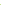 »  Тэги к этому документу: адаптированная программаискусствоМузыкапрограммафлейта»Войдите на сайт под своим логином или зарегистрируйтесь, чтобы оставлять комментарии